TOPPER TEASERS QUIZ NIGHT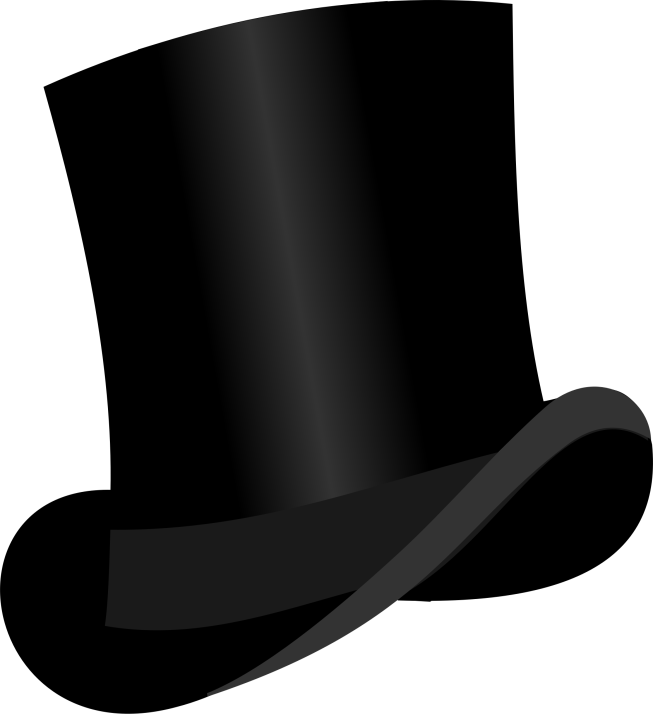 SATURDAY FEBRUARY 17THFun Night Out – Tickets at the doorCost: £3:00 for Adults - Younger People FREE.Time : 7:15 pm for a 7:30 pm startBar Open and nibbles will be availableGet a team together or just come along and join in. All Welcome.For further details contact:  Jane Marshall 01959 533075